Rolada biszkoptowa z masą jabłkową- 5 jaj
- 100 g mąki- typ 450
- cukier puder- 100g 
- 1 kg kwaśnych, twardych jabłek (szara reneta) 
- cynamon, 1 budyń waniliowy, cukier Nagrzać piekarnik – 180°CPrzygotować szeroką, prostokątną blachę, wyłożyć ją pergaminem, posmarować tłuszczemŻółtka oddzielić od białek Białka ubić na sztywną pianę, pod koniec ubijania dodać cukier i dalej ubijać Żółtka osobno zmiksować, dodać do białek, delikatnie wymieszać łyżkąDodać mąkę przesianą z proszkiem, delikatnie wymieszać  łyżką z masą jajeczną Ciasto wylać na blachę, piec ok. 20min- 180°CUpieczone ciasto wyłożyć na ścierkę, zdjąć pergamin zwinąć razem ze ścierką,  pozostawić do wystudzenia Mus jabłkowy Jabłka zetrzeć na tarce o grubych oczkach. Na patelnię wlać kilka łyżek wody z cukrem, wsypać jabłka, wymieszać, podsmażyć. Gdy jabłka puszczą sok wsypać proszek budyniowy, posypać cynamonem, chwilkę smażyć. Mu musi być gęsty, Wystudzić. Ciasto rozwinąć, posmarować wykorzystując 2/3 musu, zwinąć ciasno roladęUłożyć szwem w dółRoladę udekorować musem, wiórkami, polewą  (K_)
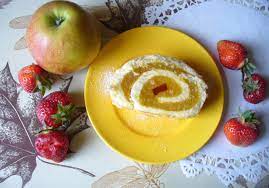 